Name________________________________________________________________                      Five-Star HomeworkInstructions:  Choose any combination of activities below to earn 5 stars.  The learning opportunities below are grouped according to level of challenge.  More stars are awarded to the more challenging activities. It is okay to go above and beyond to earn more stars!Color in the stars of the chosen activities. Attach this cover sheet to the completed assignments. ***Due Date: Thursday, February 4.  Please attach this page to the top of your homework.  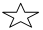 If you have been assigned sight words to practice, make sure to practice them every day. Testing will be on Fridays.Read a fiction book to a parent. What is your opinion about the book? Write several sentences stating your opinion and supplying reasons why you feel this way. Make sure to use examples from the story to support your opinion. Don’t forget to use capital letters and periods!We are soon learning about Harriett Tubman. Research Harriett Tubman and share what you find out by making a book about her life. Be ready to present your project to the class. Have fun!Complete the following word problems. Remember to use numbers, pictures, and words to show your thinking.There were 20 fish in the lake. 11 fish were jumping and the rest were swimming. How many fish were swimming?Show and explain how you would use the making ten strategy to solve this problem: There were 3 dogs, 7 frogs, and 4 cats in the pet store. How many animals were in the pet store?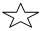 Curl up with a parent and read two books this week. Discuss the books together and add them to your Book it reading log. Take a practice spelling test with an adult. Make sure to practice the words with which you have difficulty. Silent e with consonant blendsNext week’s phonics words:plate, blade, flame, smile, flake, smoke, stove, globe, stone, bride, slate, spineComplete the following problems by finding the missing number:4+____=12___+7=148+___=1018-____=915-___=105+___=13___+8=15*Have To*Complete your valentine box and bring it with your valentine cards to school on Friday, February 12. This gives you two weeks to complete this project. Make sure that you can take the lid off of your box and that it is big enough to fit valentines with candy for 22 students. Have fun!Use spelling words that rhyme to create a poem. Try to use at least 6 spelling words in your poem. Highlight the spelling words. For example, you could begin, “I like to play every day!”